Домашнее задание для 4 ДОП, от 3.02.24.Подготовка к итоговому зачëту по "Сольфеджио".Билет 3.Калмыков и Фридкин (1ч), №. 239. Повторить старое задание! 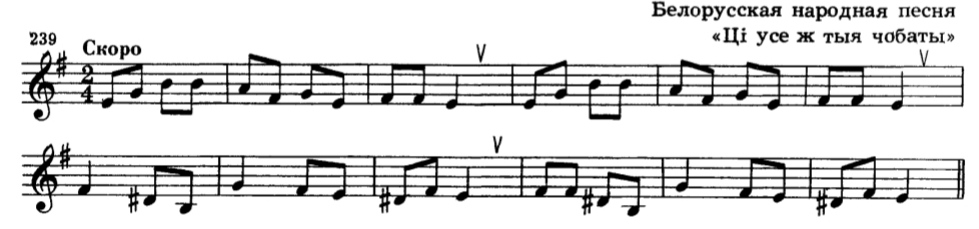 Билет 4.Самостоятельно построить интервалы от звука в первом задании билета. Построить и спеть интервалы вверх от ноты g: б2, м3, ч4, ч5, м6.